คำนำ		ตามประกาศคณะกรรมการกลางข้าราชการหรือพนักงานส่วนท้องถิ่น  (ก.กลาง)  เรื่องมาตรฐานทั่วไปเกี่ยวกับอัตราตำแหน่ง  กำหนดให้คณะกรรมการข้าราชการหรือพนักงานส่วนท้องถิ่น  (ก.จังหวัด)  กำหนดตำแหน่งข้าราชการหรือพนักงานส่วนท้องถิ่นว่าจะมีตำแหน่งใดระดับใด  อยู่ในส่วนราชการใด  จำนวนเท่าใด  ให้คำนึงถึงภาระหน้าที่ความรับผิดชอบลักษณะงานที่ต้องปฏิบัติ  ความยากและคุณภาพของงาน ปริมาณงาน  ตลอดจนทั้งภาระค่าใช้จ่ายขององค์กรปกครองส่วนท้องถิ่นที่จะต้องจ่ายในด้านบุคคลโดยให้องค์กรปกครองส่วนท้องถิ่นจัดทำแผนอัตรากำลังของข้าราชการหรือพนักงานส่วนท้องถิ่น  เพื่อใช้ในการกำหนดตำแหน่งโดยความเห็นชอบของคณะกรรมการกลางข้าราชการหรือพนักงานส่วนท้องถิ่น  (ก.กลาง)  ทั้งนี้ ให้เป็นไปตามหลักเกณฑ์  และวิธีการที่คณะกรรมการกลางข้าราชการหรือพนักงานส่วนท้องถิ่น  (ก.กลาง)  กำหนด  และตามประกาศคณะกรรมการพนักงานเทศบาลจังหวัดกาฬสินธุ์  เรื่อง  หลักเกณฑ์และเงื่อนไขเกี่ยวกับโครงสร้างการแบ่งส่วนราชการ  วิธีการบริหารและการปฏิบัติงานของพนักงานเทศบาล  และกิจการอันเกี่ยวกับการบริหารงานบุคคลในเทศบาลตำบล  จึงเป็นเหตุให้มีการจัดทำแผนอัตรากำลัง  3  ปี  (พ.ศ. 256๔-256๖)  ฉบับปรับปรุงโครงสร้าง  เพื่อให้สอดคล้องและรองรับกับภารกิจหรืออำนาจหน้าที่ของเทศบาลและสามารถตอบสนองความต้องการของท้องถิ่นได้เป็นอย่างดี  เทศบาลตำบลโพน		สารบัญ											หน้า1.  หลักการและเหตุผล								12.  วัตถุประสงค์									13.  ขอบเขตและแนวทางในการจัดทำแผนอัตรากำลัง  3 ปี				24.  สภาพปัญหาของพื้นที่และความต้องการของประชาชน				25.  ภารกิจ อำนาจหน้าที่ ขององค์กรปกครองส่วนท้องถิ่น				36.  ภารกิจหลัก ภารกิจรอง ของเทศบาลตำบลโพนจะดำเนินงาน			57.  สรุปปัญหาและแนวทางในการกำหนดโครงสร้างส่วนราชการและกรอบอัตรากำลัง	58.  โครงสร้างการกำหนดส่วนราชการ						69.  ภาระค่าใช้จ่ายเกี่ยวกับเงินเดือนและประโยชน์ตอบแทนอื่น				1210.  แผนภูมิโครงสร้างเทศบาลตำบลโพน จังหวัดกาฬสินธุ์				1511.  บัญชีแสดงจัดคนลงสู่ตำแหน่งและการกำหนดเลขที่ตำแหน่งในส่วนราชการ		1612.  แนวทางการพัฒนาพนักงานเทศบาล และลูกจ้างประจำ ของเทศบาลตำบลโพน	23ภาคผนวก  ก.ประกาศคุณธรรม จริยธรรมของข้าราชการหรือพนักงานส่วนท้องถิ่นภาคผนวก  ข.คำสั่งแต่งตั้งคณะกรรมการจัดทำแผนอัตรากำลังภาคผนวก  ค.รายงานการประชุมภาคผนวก  ง.การเปรียบเทียบอัตรากำลังองค์กรปกครองส่วนท้องถิ่นข้างเคียงภาคผนวก  จ.          ภาระค่าใช้จ่ายเกี่ยวกับเงินเดือนและประโยชน์ตอบแทนอื่น  (แผนอัตรากำลังเดิม)ภาคผนวก  ฉ.          สำเนาเทศบัญญัติ  ประจำปีงบประมาณ  พ.ศ.  2564	ภาคผนวก  ช.	ประกาศกำหนดโครง-1-1. หลักการและเหตุผล	ตามประกาศคณะกรรมการกลางข้าราชการหรือพนักงานส่วนท้องถิ่น  (ก.กลาง)  เรื่องมาตรฐานทั่วไปเกี่ยวกับอัตราตำแหน่ง  กำหนดให้คณะกรรมการข้าราชการหรือพนักงานส่วนท้องถิ่น  (ก.จังหวัด)  กำหนดตำแหน่งข้าราชการหรือพนักงานส่วนท้องถิ่นว่าจะมีตำแหน่งใดระดับใด  อยู่ในส่วนราชการใด  จำนวนเท่าใดให้คำนึงถึงภาระหน้าที่ความรับผิดชอบลักษณะงานที่ต้องปฏิบัติ  ความยากและคุณภาพของงาน  ปริมาณงานตลอดจนทั้งภาระค่าใช้จ่ายขององค์กรปกครองส่วนท้องถิ่นที่จะต้องจ่ายในด้านบุคคลโดยให้องค์กรปกครองส่วนท้องถิ่นจัดทำแผนอัตรากำลังของข้าราชการหรือพนักงานส่วนท้องถิ่น  เพื่อใช้ในการกำหนดตำแหน่งโดยความเห็นชอบของคณะกรรมการกลางข้าราชการหรือพนักงานส่วนท้องถิ่น  (ก.กลาง)  ทั้งนี้ ให้เป็นไปตามหลักเกณฑ์  และวิธีการที่คณะกรรมการกลางข้าราชการหรือพนักงานส่วนท้องถิ่น  (ก.กลาง)  กำหนด	คณะกรรมการกลางข้าราชการหรือพนักงานส่วนท้องถิ่น  (ก.กลาง)  ได้มีมติเห็นชอบประกาศกำหนดการกำหนดตำแหน่งข้าราชการหรือพนักงานส่วนท้องถิ่น  โดยกำหนดแนวทางให้องค์กรปกครองส่วนท้องถิ่นจัดทำแผนอัตรากำลังขององค์กรปกครองส่วนท้องถิ่นเพื่อเป็นกรอบในการกำหนดตำแหน่งและการใช้ตำแหน่งข้าราชการหรือพนักงานส่วนท้องถิ่น  โดยให้เสนอให้คณะกรรมการข้าราชการหรือพนักงานส่วนท้องถิ่น (ก.จังหวัด)  พิจารณาให้ความเห็นชอบ  โดยได้กำหนดให้องค์กรปกครองส่วนท้องถิ่นแต่งตั้งคณะกรรมการจัดทำแผนอัตรากำลัง  วิเคราะห์อำนาจหน้าที่และภารกิจขององค์กรปกครองส่วนท้องถิ่นวิเคราะห์ความต้องการกำลังคน  วิเคราะห์การวางแผนการใช้กำลังคน  จัดทำกรอบอัตรากำลัง  และกำหนดหลักเกณฑ์และเงื่อนไข  ในการกำหนดตำแหน่งข้าราชการหรือพนักงานส่วนท้องถิ่นตามแผนอัตรากำลัง  3  ปี		จากหลักการและเหตุผลดังกล่าว  เทศบาลตำบลโพนจึงได้จัดทำแผนอัตรากำลัง  3  ปี  สำหรับปีงบประมาณ  พ.ศ.  256๔-256๖  ขึ้น2. วัตถุประสงค์		2.1  เพื่อให้เทศบาลตำบลโพนมีโครงสร้างการแบ่งงานและระบบงานที่เหมาะสม ไม่ซ้ำซ้อน		2.2  เพื่อให้เทศบาลตำบลโพนมีการกำหนดประเภทตำแหน่ง สายงาน การจัดอัตรากำลัง  โครงสร้างส่วนราชการให้เหมาะสมกับภารกิจอำนาจหน้าที่ของเทศบาลตำบลโพน  ตามพระราชบัญญัติเทศบาล พ.ศ. 2496  และตามพระบัญญัติกำหนดแผนและขั้นตอนการกระจายอำนาจให้องค์กรปกครองส่วนท้องถิ่น พ.ศ. 2542		2.3  เพื่อให้คณะกรรมการพนักงานเทศบาลจังหวัดกาฬสินธุ์  (ก.ท.จ.)  สามารถตรวจสอบการกำหนดตำแหน่งและการใช้ตำแหน่งข้าราชการหรือพนักงานส่วนท้องถิ่น ลูกจ้างประจำ และพนักงานจ้าง ว่าถูกต้องเหมาะสมกับภารกิจ อำนาจหน้าที่ ความรับผิดชอบของส่วนราชการนั้นหรือไม่		2.4  เพื่อเป็นแนวทางในการดำเนินการวางแผนการใช้อัตรากำลัง  การพัฒนาบุคลากรของเทศบาลตำบลโพน-2-		2.5  เพื่อให้เทศบาลตำบลโพน สามารถวางแผนอัตรากำลังในการบรรจุแต่งตั้งข้าราชการ ลูกจ้างประจำและพนักงานจ้าง เพื่อให้การบริหารงานของเทศบาลตำบลโพนเกิดประโยชน์ต่อประชาชน เกิดผลสัมฤทธิ์ต่อภารกิจตามอำนาจหน้าที่ ความรับผิดชอบอย่างมีประสิทธิภาพ มีความคุ้มค่า สามารถลดขั้นตอนการปฏิบัติงาน มีการลดภารกิจและยุบเลิกภารกิจงานหรืองานที่ไม่จำเป็น การปฏิบัติสามารถให้บริการสาธารณะและตอบสนองความต้องการการของประชาชนได้เป็นอย่างดี		2.6  เพื่อให้เทศบาลตำบลโพน สามารถควบคุมภาระค่าใช้จ่ายด้านการบริหารงานบุคคลให้เป็นไปตามที่กฎหมายกำหนด3.  กรอบแนวคิดขอบเขตและแนวทางในการจัดทำแผนอัตรากำลัง  3  ปี	การจัดทำแผนอัตรากำลังของเทศบาลตำบลโพนได้ดำเนินการในรูปแบบของคณะกรรมการจัดทำแผนอัตรากำลังของเทศบาลตำบลโพนซึ่งมีนายกเทศมนตรีตำบลโพนเป็นประธาน  โดยมีขอบเขตเนื้อหาครอบคลุมในเรื่องต่าง ๆ  ดังต่อไปนี้3.1 วิเคราะห์ภารกิจอำนาจหน้าที่ความรับผิดชอบของเทศบาลตำบลโพนตามพระราชบัญญัติเทศบาล  พ.ศ.  2496  และตามพระราชบัญญัติแผนและขั้นตอนการกระจายอำนาจให้องค์กรปกครองส่วนท้องถิ่น  พ.ศ.  2542  ตลอดจนกฎหมายอื่นให้สอดคล้องกับแผนพัฒนาเศรษฐกิจและสังคมแห่งชาติ  แผนพัฒนาจังหวัด  แผนพัฒนาอำเภอ แผนพัฒนาตำบล นโยบายของรัฐบาล  นโยบายผู้บริหาร  และสภาพปัญหาของเทศบาลตำบลโพน เพื่อให้การดำเนินการของเทศบาลตำบลโพน บรรลุผลตามพันธกิจที่ตั้งไว้ จึงจำเป็นต้องจัดสรรอัตรากำลัง ตามหน่วยงานต่างๆเพื่อให้เหมาะสมกับเป้าหมายการดำเนินการ โดยมุมมองนี้เป็นการพิจารณาว่าลักษณะงานปัจจุบันที่ดำเนินการอยู่นั้นครบถ้วนตรงตามภารกิจ อำนาจหน้าที่ ความรับผิดชอบหรือไม่ อย่างไร หากลักษณะงานที่ทำอยู่ในปัจจุบันบางส่วนไม่ต้องดำเนินการแล้ว อาจทำให้การจัดสรรกำลังคนของบางส่วนราชการเปลี่ยนแปลงไป ทั้งนี้ เพื่อให้เกิดการเตรียมความพร้อมในเรื่องแผนอัตรากำลังคนให้สามารถรองรับสถานการณ์ที่อาจเปลี่ยนแปลงไปในอนาคต	3.2  กำหนดโครงสร้างการแบ่งส่วนราชการภายในและการจัดระบบงานเพื่อรองรับภารกิจตามอำนาจหน้าที่ความรับผิดชอบ  ให้สามารถแก้ปัญหาของจังหวัดกาฬสินธุ์ได้อย่างมีประสิทธิภาพ 3.3  กำหนดตำแหน่งในสายงานต่างๆ  จำนวนตำแหน่ง  และระดับตำแหน่ง  ให้เหมาะสมกับภาระหน้าที่ความรับผิดชอบ  ปริมาณงาน  และคุณภาพของงาน  รวมทั้งสร้างความก้าวหน้าในสายอาชีพของกลุ่มงานต่างๆ3.4  จัดทำกรอบอัตรากำลัง  3  ปี  โดยภาระค่าใช้จ่ายด้านการบริหารงานบุคคลต้องไม่เกิน ร้อยละสี่สิบ  ของงบประมาณรายจ่าย		3.5  ให้ข้าราชการหรือพนักงานส่วนท้องถิ่นทุกคนได้รับการพัฒนาความรู้ความสามารถ อย่างน้อยปีละ  1  ครั้ง4.  สภาพปัญหาของพื้นที่และความต้องการของประชาชน	เทศบาลตำบลโพน  มีพื้นที่  7.66  ตารางกิโลเมตร  ครอบคลุมพื้นที่  5  หมู่บ้าน  ใน  1  ตำบล  ประกอบด้วย  ตำบลโพนหมู่  1–5  โดยปัจจุบันได้จัดตั้งชุมชนย่อยออกเป็น  10  ชุมชน  สภาพปัญหาและความต้องการของประชาชนยังมีความต้องการในเรื่องของโครงสร้างพื้นฐานด้านสาธารณูปโภคและสาธารณูปการความปลอดภัยในชีวิตและทรัพย์สินและโดยเฉพาะการแก้ไขปัญหายาเสพติดและการว่างงานเทศบาลตำบลโพนจึงเน้นเป้าหมายในการแก้ไขปัญหา  และสนองความต้องการของประชาชนในพื้นที่ในเรื่องของการจัดทำและก่อสร้างในด้านโครงสร้างพื้นฐาน  และมุ่งเน้นในการสร้างเสริมความเป็นอยู่ของประชาชนด้วยการส่งเสริมอาชีพ  และยังมุ่งเน้นในเรื่องการแก้ไขปัญหายาเสพติด  ด้วยการสร้างเสริมให้ประชาชนใช้เวลาว่างให้เกิดประโยชน์  โดยเฉพาะการก่อสร้างสนามกีฬากลางเพื่อให้เด็กและเยาวชนได้หันมา-3-เล่นกีฬา  อันจะเป็นแนวทางหนึ่งในการแก้ไขปัญหายาเสพติด  ประกอบกับเทศบาลตำบลโพนได้สนับสนุนโครงการต่าง ๆ  ทั้งที่เป็นนโยบายของรัฐบาล  และนโยบายของจังหวัดกาฬสินธุ์  5. ภารกิจ  อำนาจหน้าที่  ขององค์กรปกครองส่วนท้องถิ่น	เทศบาลตำบลโพนมีภารกิจและหน้าที่ตามที่มีกฎหมายหรือระเบียบกำหนด  อาทิ  หน้าที่ของเทศบาลตามพระราชบัญญัติเทศบาล  พ.ศ.  2496  พระราชบัญญัติกำหนดแผนและขั้นตอนการกระจายอำนาจให้แก่องค์กรปกครองส่วนท้องถิ่น  พ.ศ.  2542  และตามกฎหมายอื่นซึ่งกำหนดภารกิจของเทศบาลตำบลโพนได้เป็น  7  ด้านดังนี้5.1  ด้านโครงสร้างพื้นฐาน มีภารกิจที่เกี่ยวข้อง  ดังนี้(1)  การสร้างและบำรุงรักษาทางบกและทางน้ำที่เชื่อมต่อระหว่างองค์กรปกครองส่วนท้องถิ่นอื่น  การสาธารณูปการ  การจัดให้มีและการบำรุงทางน้ำและทางบก การจัดให้มีและบำรุงทางระบายน้ำ การจัดให้มีน้ำสะอาดหรือการประปา  การจัดให้มีตลาด ท่าเทียบเรือและท่าข้าม  การจัดให้มีและการบำรุงการไฟฟ้าหรือแสงสว่างโดยวิธีอื่น  การควบคุมอาคาร5.2  ด้านส่งเสริมคุณภาพชีวิต มีภารกิจที่เกี่ยวข้อง ดังนี้(1)  การจัดการศึกษา (2)  การป้องกันและการควบคุมโรคติดต่อ  (3)  การสังคมสงเคราะห์ และการพัฒนาคุณภาพชีวิตเด็ก สตรี คนชราและผู้ด้อยโอกาส(4)  การรักษาความสะอาดของถนน ทางเดิน และที่สาธารณะ (5)  การจัดให้มีโรงฆ่าสัตว์(6)  การจัดให้มีสุสานและฌาปนสถาน (7)  การจัดให้มีการบำรุงสถานที่สำหรับนักกีฬา การพักผ่อนหย่อนใจ สวนสาธารณะ        สวนสัตว์ ตลอดจนสถานที่ประชุมอบรมราษฎร  การบำรุงและส่งเสริมการทำมาหากินของราษฎร 5.3  ด้านการจัดระเบียบชุมชน สังคม และการรักษาความสงบเรียบร้อย มีภารกิจที่เกี่ยวข้อง ดังนี้(1)  การส่งเสริมประชาธิปไตย ความเสมอภาค และลัทธิเสรีภาพของประชาชน(2)  การป้องกันและบรรเทาสาธารณภัย(3)  การจัดให้มีระบบรักษาความสงบเรียบร้อย(4)  การรักษาความสงบเรียบร้อยและศีลธรรมอันดีของประชาชนในเขตเทศบาลตำบลโพน(5)  การป้องกันและปราบปรามยาเสพติด-4-5.4  ด้านการวางแผน การส่งเสริมการลงทุน พาณิชกรรมและการท่องเที่ยวมีภารกิจที่เกี่ยวข้อง ดังนี้(1)  การจัดทำแผนพัฒนาเทศบาลและประสานการจัดทำแผนพัฒนาจังหวัดตามระเบียบที่      คณะรัฐมนตรีกำหนด  การจัดตั้งและดูแลตลาดกลาง  การส่งเสริมการท่องเที่ยว  การพาณิชย์ การส่งเสริมการลงทุนและการทำกิจกรรมไม่ว่าจะดำเนินการเองหรือร่วมกับบุคคล อื่นหรือจากสหการ 5.5 ด้านการบริหารจัดการและการอนุรักษ์ทรัพยากรธรรมชาติและสิ่งแวดล้อม มีภารกิจที่เกี่ยวข้อง  ดังนี้การคุ้มครอง ดูแลและบำรุงรักษาป่าไม้ ที่ดิน ทรัพยากรธรรมชาติและสิ่งแวดล้อม การกำจัดมูลฝอยและสิ่งปฏิกูลการจัดการสิ่งแวดล้อมและมลพิษต่างๆ 5.6 ด้านการศาสนา ศิลปวัฒนธรรม จารีตประเพณี และภูมิปัญญาท้องถิ่น มีภารกิจที่เกี่ยวข้อง ดังนี้(1)  การจัดการศึกษา(2)  บำรุงรักษาศิลปะ จารีตประเพณี ภูมิปัญญาท้องถิ่น และวัฒนธรรมอันดีของท้องถิ่น (3)  การส่งเสริมการกีฬา จารีตประเพณี และวัฒนธรรมอันดีงามของท้องถิ่น(4)  การศึกษา การทำนุบำรุงศาสนา และการส่งเสริมวัฒนธรรม5.7  ด้านการบริหารจัดการและการสนับสนุนการปฏิบัติภารกิจของส่วนราชการและองค์กรปกครองส่วนท้องถิ่น มีภารกิจที่เกี่ยวข้อง ดังนี้(1)  สนับสนุนสนับสนุนกิจกรรมด้านการศึกษา  การศาสนา  การส่งเสริมอาชีพ  การกีฬา       การอนามัยให้แก่หน่วยงานหรือส่วนราชการในพื้นที่เขตเทศบาล(2)  ประสานและให้ความร่วมมือในการปฏิบัติหน้าที่ของเทศบาลและองค์กรปกครองส่วน      ท้องถิ่นอื่น(3)  การให้บริการแก่เอกชน ส่วนราชการ หน่วยงานของรัฐ รัฐวิสากิจ หรือองค์กรปกครองส่วน      ท้องถิ่นอื่น 	การดำเนินการของเทศบาลตำบลโพนในภารกิจทั้ง  7  ด้าน  เทศบาลได้ดำเนินการโดยคำนึงถึงความต้องการของประชาชนในพื้นที่เทศบาลตำบลโพน  โดยพิจารณาจากความเห็นและความต้องการจากการสำรวจและขอทราบความคิดเห็นจากคณะกรรมการชุมชนซึ่งเป็นตัวแทนของชุมชนต่างๆ  อีกทั้งได้ดำเนินการเพื่อให้สอดคล้องกับแนวทางและแผนพัฒนาอำเภอ  จังหวัดและนโยบายของรัฐบาล-5-6.  ภารกิจหลัก  และภารกิจรอง  ที่เทศบาลตำบลโพน   จะดำเนินการเทศบาลตำบลโพน  ได้นำภารกิจที่วิเคราะห์ตามข้อ  5  นำมากำหนดภารกิจหลัก  และภารกิจรอง   ที่ต้องดำเนินการดังนี้			ภารกิจหลัก1. การพัฒนาโครงสร้างพื้นฐาน	2. การพัฒนาและส่งเสริมอาชีพ	3. ส่งเสริมการพัฒนาสตรี  เด็ก  เยาวชน  ผู้สูงอายุและผู้พิการ	4. ป้องกันและปราบปรามยาเสพติด	5. การพัฒนาการเมืองและการบริหาร	6. ส่งเสริมการกีฬา	         ภารกิจรองการป้องกันและบรรเทาสาธารณภัยการรักษาความสงบเรียบร้อยของประชาชนการป้องกันและระงับโรคติดต่อการพัฒนาสิ่งแวดล้อมและทรัพยากรธรรมชาติการพัฒนาและปรับปรุงแหล่งท่องเที่ยวการฟื้นฟูวัฒนธรรมและส่งเสริมประเพณีท้องถิ่นการส่งเสริมการเกษตร7.   สรุปปัญหาและแนวทางในการกำหนดโครงสร้างส่วนราชการและกรอบอัตรากำลังแนวทางการดำเนินงานของเทศบาลตำบลโพนในอนาคตได้มุ่งเน้นเป้าหมายไปยังการส่งเสริมอาชีพ  การพัฒนาโครงสร้างพื้นฐาน  การพัฒนาในด้านทรัพยากรมนุษย์  รวมถึงความปลอดภัยในชีวิตและทรัพย์สินของประชาชนซึ่งเทศบาลมีความจำเป็นต้องมีบุคลากรที่มีความรู้ความสามารถในการให้ความรู้และเข้าถึงชุมชน  และบุคลากรที่มีความรู้ความสามารถในการช่วยเหลือ  หรือป้องกันภัยที่จะเกิดแก่ประชาชน เทศบาลตำบลโพนกำหนดโครงสร้างการแบ่งส่วนราชการออกเป็น  1  สำนัก  4  กอง  และ  1  หน่วย  ได้แก่  สำนักปลัดเทศบาล  กองคลัง  กองช่าง  กองสาธารณสุขและสิ่งแวดล้อม  กองการศึกษา    และหน่วยตรวจสอบภายใน  และกำหนดกรอบอัตรากำลังจำนวนทั้งสิ้น  50  อัตรา  แต่เนื่องจากที่ผ่านมาองค์กรปกครองส่วนท้องถิ่นมีภารกิจและปริมาณงานที่เพิ่มขึ้นจำนวนมากในเทศบาลตำบลโพน  และมีความต้องการใช้บุคลกรที่มีความชำนาญหรือเชี่ยวชาญเฉพาะด้าน  ในการปฏิบัติภารกิจ  ดังนั้น  จึงต้องมีการกำหนดโครงสร้างและกำหนดกรอบอัตรากำลังให้สอดคล้องกับภารกิจและอำนาจหน้าที่เพื่อที่จะให้สามารถแก้ไขปัญหาของเทศบาลได้อย่างมีประสิทธิภาพโดยมีภาระค่าใช้จ่ายด้านการบริหารงานบุคคลไม่เกินกว่าร้อยละ  40  ของงบประมาณรายจ่ายประจำปี-6-8.  โครงสร้างการกำหนดส่วนราชการเทศบาลตำบลโพนได้ทำการวิเคราะห์ภารกิจและปริมาณงาน  รวมทั้งสภาพปัญหาเกี่ยวกับการบริหารงานบุคคลในด้านต่าง ๆ  เรียบร้อยแล้ว  จึงนำผลการวิเคราะห์มาจัดทำกรอบโครงสร้างส่วนราชการ โดยทำการเปรียบเทียบให้เห็นว่ากรอบโครงสร้างส่วนราชการเดิมทั้งหมดมีภารกิจงานประกอบด้วยอะไรบ้าง และกรอบโครงสร้างส่วนราชการที่จะกำหนดขึ้นใหม่มีภารกิจงานประกอบด้วยอะไรบ้าง  เพื่อเป็นข้อมูลนำเสนอให้คณะกรรมการพนักงานเทศบาลจังหวัดกาฬสินธุ์  (ก.ท.จ.)  พิจารณาโดยมีรายละเอียดทุกส่วนราชการ ดังนี้ สำนักปลัดเทศบาลกองคลังกองช่างกองสาธารณสุขและสิ่งแวดล้อมกองการศึกษาหน่วยตรวจสอบภายในส่วนราชการตาม  (1)  ให้มีฐานะเป็นกอง-7-8.1  โครงสร้าง-8--9-8.2  การวิเคราะห์การกำหนดตำแหน่งเทศบาลตำบลโพน  วิเคราะห์การกำหนดตำแหน่งจากภารกิจที่จะดำเนินการในแต่ละส่วนราชการในระยะเวลา  3  ปี  ข้างหน้า  ซึ่งเป็นการสะท้อนให้เห็นว่าปริมาณงานในแต่ละส่วนราชการมีเท่าใด  เพื่อนำมาวิเคราะห์ว่าจะใช้ตำแหน่งใด  จำนวนเท่าใด  ในส่วนราชการนั้น  จึงจะเหมาะสมกับภารกิจ  ปริมาณงาน  เพื่อให้คุ้มค่าต่อการใช้จ่ายงบประมาณของเทศบาลตำบลโพน  และเพื่อให้การบริหารงานของเทศบาลตำบลโพน  เป็นไปอย่างมีประสิทธิภาพ  ประสิทธิผล  โดยนำผลการวิเคราะห์ตำแหน่งมาบันทึกข้อมูลลงในกรอบอัตรากำลัง  3  ปี  ดังนี้กรอบอัตรากำลัง  3  ปี  ระหว่าง  256๔-256๖-10--11-10.แผนภูมิโครงสร้างการแบ่งส่วนราชการตามแผนอัตรากำลัง  3  ปีปลัดเทศบาลปลัดเทศบาล-15-11.บัญชีแสดงจัดคนลงสู่ตำแหน่งและการกำหนดเลขที่ตำแหน่งในส่วนราชการสำนักปลัดเทศบาล-22-สำนักปลัดเทศบาล-23-กองคลัง-24-กองช่าง-25-กองสาธารณสุขและสิ่งแวดล้อม-26-กองการศึกษา-27-หน่วยตรวจสอบภายใน-28--29-12.  แนวทางการพัฒนาข้าราชการหรือพนักงานส่วนท้องถิ่น12.1   หลักการและเหตุผลเพื่อให้การปฏิบัติหน้าที่ของข้าราชการหรือพนักงานส่วนท้องถิ่นเป็นไปอย่างมีคุณภาพ จำเป็นต้องได้รับการพัฒนาให้ทันต่อการเปลี่ยนแปลงในยุคโลกาภิวัตน์  โดยต้องพัฒนาในด้านความรู้ความสามารถในการปฏิบัติงาน  และการมีทักษะในการปฏิบัติงานแต่ละตำแหน่ง  ทั้งด้านการบริหาร  ด้านคุณธรรมและจริยธรรม  ซึ่งจำเป็นต้องกำหนดให้มีการพัฒนาอย่างต่อเนื่อง12.2  เป้าหมายการพัฒนาข้าราชการหรือพนักงานส่วนท้องถิ่น  ของเทศบาลตำบลโพนทุกคน12.3  หลักสูตรการพัฒนากำหนดให้ข้าราชการหรือพนักงานส่วนท้องถิ่นแต่ละตำแหน่งได้รับการพัฒนาอย่างน้อยในหนึ่งหลักสูตรหรือ  มากกว่า  ดังนี้หลักสูตรความรู้พื้นฐานในการปฏิบัติราชการหลักสูตรพัฒนาเกี่ยวกับงานในหน้าที่รับผิดชอบหลักสูตรความรู้และทักษะเฉพาะของงานในแต่ละตำแหน่งหลักสูตรด้านการบริหารหลักสูตรด้านคุณธรรมและจริยธรรมในการดำเนินการทั้ง  5  หลักสูตรอาจจำเป็นต้องมีการฝึกอบรมและศึกษาดูงาน  หรือประชุมเชิงปฏิบัติการ  เพื่อให้ผู้เข้ารับการฝึกตามหลักสูตรต่าง ๆ  ได้รับการพัฒนาในทุก ๆ  ด้าน  การพัฒนาตามหลักสูตรดังกล่าวข้างต้นสามารถนำมาใช้กับลูกจ้างได้12.4  วิธีการพัฒนาและระยะเวลาดำเนินการพัฒนาวิธีการหรือแนวทางการพัฒนาเทศบาลตำบลโพน  อาจดำเนินการเองหรือร่วมกับส่วนราชการหน่วยงานอื่นรวมถึงส่งพนักงานลูกจ้างเข้าฝึกอบรมตามโครงการ  หรือแผนงานการพัฒนาของส่วนราชการหรือหน่วยงานอื่น  ซึ่งการพัฒนาอาจกระทำได้หลายวิธี  เช่นการปฐมนิเทศการฝึกอบรมการศึกษาหรือดูงานการประชุมเชิงปฏิบัติการ หรือการสัมมนาการสอนงาน การให้คำปรึกษาหรือวิธีอื่นที่เหมาะสมระยะเวลาในการรับการพัฒนาสามารถจำแนกออกเป็น  2  ส่วน  ดังนี้		1. การพัฒนาสำหรับพนักงานเทศบาลหรือลูกจ้าง ที่ได้รับการบรรจุแต่งตั้งใหม่ จะทำการพัฒนาในช่วงระยะเวลา  3  เดือนแรก ของการเข้าปฏิบัติหน้าที่ หรือระหว่างทดลองงาน2. การพัฒนาสำหรับพนักงานเทศบาลและลูกจ้างที่ได้ปฏิบัติงานในเทศบาลต่อเนื่องกันมาไม่น้อยกว่า  1  ปี  จะได้รับการพัฒนาอย่างน้อยปีละ  1  ครั้ง  ในช่วง เดือน มกราคม – มีนาคม  ของทุกปี-30-12.5  งบประมาณในการดำเนินการพัฒนา		ในด้านงบประมาณเทศบาลตำบลโพน  ได้ตั้งงบประมาณในการพัฒนาและส่งเสริมความรู้ให้แก่บุคลากรของเทศบาล อย่างต่อเนื่อง เพื่อเสริมสร้างความรู้ ความเข้าใจให้แก่พนักงานเทศบาล ลูกจ้าง   รวมถึงสมาชิกสภาเทศบาล ให้เข้าใจในบทบาทหน้าที่เพื่อประโยชน์ในการให้บริการแก่ประชาชน12.6  การติดตามและประเมินผล		การติดตามและประเมินผลจะดำเนินการในรูปแบบคณะกรรมการ โดยพิจารณาจากผลงานและการปฏิบัติงาน  ดังนี้		12.6.1  การประเมินผลงานโดยพิจารณาจากองค์ประกอบ			(1)  ปริมาณงาน			(2)  คุณภาพของผลงา			(3)  ความทันเวลา			(4)  ผลลัพธ์ ประโยชน์ในการนำไปใช้  และประสิทธิผลของงาน			(5)  การประหยัดทรัพยากรหรือความคุ้มค่าของผลงาน12.6.2  การประเมินคุณลักษณะการปฏิบัติงาน โดยพิจารณาจากองค์ประกอบ  ดังนี้ความสามารถและความอุตสาหะในการปฏิบัติงานการรักษาวินัยการปฏิบัติตนเหมาะสมกับการเป็นพนักงานเทศบาล  หรือลูกจ้าง*************************************ภาคผนวก กประกาศคุณธรรม จริยธรรมของข้าราชการหรือพนักงานส่วนท้องถิ่น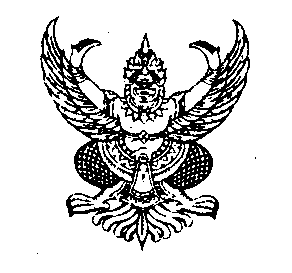 ประกาศเทศบาลตำบลโพนเรื่อง  มาตรฐานทางคุณธรรมและจริยธรรมของข้าราชการหรือพนักงานส่วนท้องถิ่น********************อนุสนธิจากคณะกรรมการมาตรฐานการบริหารงานบุคคลส่วนท้องถิ่น  (ก.ถ.)  ได้กำหนดมาตรฐานทางคุณธรรมและจริยธรรมของข้าราชการ  พนักงานและลูกจ้าง  ขององค์กรปกครองส่วนท้องถิ่น  ซึ่งได้ประมวลขึ้นจากข้อเสนอแนะของผู้บริหารส่วนท้องถิ่น  สมาชิกสภาท้องถิ่น  ข้าราชการหรือพนักงานส่วนท้องถิ่น  ลูกจ้างในองค์กรปกครองส่วนท้องถิ่น  และประชาชนผู้รับบริการจากองค์กรปกครองส่วนท้องถิ่น  โดยมีวัตถุประสงค์เพื่อให้ข้าราชการ  พนักงาน  และลูกจ้างขององค์กรปกครองส่วนท้องถิ่นโดยทั่วไปยึดถือเป็นหลักการและแนวทางปฏิบัติ เพื่อเป็นเครื่องกำกับความประพฤติของตน ได้แก่		1.  พึงดำรงตนให้ตั้งมั่นอยู่ในศีลธรรม ปฏิบัติหน้าที่ด้วยความซื่อสัตย์สุจริต เสียสละและมีความรับผิดชอบ		2.  ปฏิบัติหน้าที่อย่างเปิดเผย  โปร่งใส  พร้อมให้ตรวจสอบ		3.  พึงให้บริการด้วยความเสมอภาค  สะดวก  รวดเร็ว มีอัธยาศัยไมตรี  โดยยึดหลักประโยชน์ของประชาชนเป็นหลัก		4.  พึงปฏิบัติหน้าที่โดยยึดผลสัมฤทธิ์ของงานอย่างคุ้มค่า		5.  พึงพัฒนาทักษะ  ความรู้  ความสามารถ  และตนเองให้ทันสมัยอยู่เสมอ		เทศบาลตำบลโพน  ขอประกาศให้มาตรฐานทั้ง  5 ประการ  ดังกล่าวข้างต้น  เป็น “มาตรฐานทางคุณธรรมและจริยธรรมของพนักงานและลูกจ้างประจำ  ของเทศบาลตำบลโพน ”  เพื่อยึดถือเป็นแนวทางสำหรับประพฤติและเป็นหลักการในการปฏิบัติงาน		ทั้งนี้ตั้งแต่บัดนี้เป็นต้นไปประกาศ  ณ   วันที่   1  ตุลาคม  พ.ศ.  2563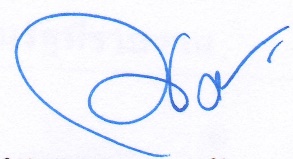 			                     (นางณฐอร  การถัก)                                                 ปลัดเทศบาล  ปฏิบัติหน้าที่                                                  นายกเทศมนตรีตำบลโพนภาคผนวก  ขคำสั่งแต่งตั้งคณะกรรมการจัดทำแผนอัตรากำลัง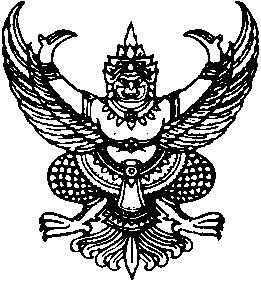 คำสั่งเทศบาลตำบลโพนที่  262/2563เรื่อง  แต่งตั้งคณะกรรมการจัดทำแผนอัตรากำลัง  3  ปี_______________________		ตามที่คณะกรรมการพนักงานเทศบาลตำบลจังหวัดกาฬสินธุ์  (ก.ท.จ.กาฬสินธุ์)  กำหนดหลักเกณฑ์และเงื่อนไขเกี่ยวกับการบริหารงานบุคคลสำหรับพนักงานเทศบาลและลูกจ้างของเทศบาลตำบล  ให้เหมาะสมกับลักษณะการบริหารและอำนาจหน้าที่ของเทศบาลตำบล  และจะต้องอยู่ภายใต้มาตรฐานทั่วไปเกี่ยวกับการบริหารงานบุคคล  สำหรับพนักงานเทศบาลตำบลและลูกจ้างของเทศบาลตำบลที่คณะกรรมการพนักงานเทศบาลตำบล  (ก.ท.จ.)  กำหนด		อาศัยอำนาจตามความใน  ข้อ  15  แห่งประกาศคณะกรรมการพนักงานเทศบาลตำบลจังหวัดกาฬสินธุ์  เรื่อง  หลักเกณฑ์และเงื่อนไขเกี่ยวกับการบริหารงานบุคคลของเทศบาลตำบล		เทศบาลตำบลโพน  จึงแต่งตั้งคณะกรรมการจัดทำแผนอัตรากำลัง  3  ปี  ของเทศบาลตำบล  ซึ่งประกอบด้วย  		1.  นางณฐอร  การถัก		ปลัดเทศบาลตำบล		ประธานกรรมการ		2.  นายสมพงษ์  สุริโย		รองปลัดเทศบาลตำบล			กรรมการ3.  นางสาวสุกัญญา  กำจร 	หน.สำนักปลัด				กรรมการ4.  นางสาวสุปราณี  อ่อนรัชชา	หน.ฝ่ายบริหารงานคลัง			กรรมการ5.  นายองอาจ  ประสารพันธ์      	ผู้อำนวยการกองช่าง			กรรมการ6.  นางสาวกัลยา  แท่นจันทร์	หน.ฝ่ายบริหารงานสาธารณสุข		กรรมการ7.  นายศรีประวัติ  วิลาศรี	หน.ฝ่ายบริหารงานการศึกษา		กรรมการ		8.  นายสุริโย  โสภาคำ		นักทรัพยากรบุคคล		กรรมการ/เลขานุการ		ให้คณะกรรมการจัดทำแผนอัตรากำลัง  3  ปี  จัดทำแผนอัตรากำลังของเทศบาลตำบลโดยให้คำนึงถึงภารกิจ  อำนาจหน้าที่ตามกฎหมายที่เกี่ยวข้อง  ลักษณะงานที่ต้องปฏิบัติ  ความยากและคุณภาพของงานและปริมาณงานของส่วนราชการต่างๆ  ในเทศบาลตำบล  ตลอดจนภาระค่าใช้จ่ายของเทศบาลตำบล  ที่ต้องจ่ายในด้านบุคคลและการจัดสรรเงินงบประมาณของเทศบาลตำบล  โดยกำหนดเป็นแผนอัตรากำลัง  3  ปี  (พ.ศ.  2564-2566)  		ทั้งนี้  ตั้งแต่บัดนี้เป็นต้นไปสั่ง  ณ  วันที่  23  กรกฎาคม  พ.ศ.  2563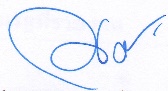 (นางณฐอร  การถัก)                                                          ปลัดเทศบาล  ปฏิบัติหน้าที่                                                           นายกเทศมนตรีตำบลโพนภาคผนวก  ครายงานการประชุม(สำเนา)รายงานการประชุมคณะกรรมการจัดทำแผนอัตรากำลัง  ๓ ปีวันที่  4  สิงหาคม  ๒๕63ณ  ห้องประชุมสภาเทศบาลตำบลโพน………………………………………ผู้เข้าประชุมเปิดประชุมเวลา  	14.0๐  น.  ประธานในที่ประชุมดำเนินการประชุม  ตามระเบียบวาระการประชุมดังต่อไปนี้วาระที่  ๑		เรื่องประธานแจ้งที่ปะชุมทราบ  		- ไม่มี  วาระที่  ๒		เรื่องรับรองรายงานการประชุม-ไม่มีวาระที่  ๓  		เรื่องเสนอพิจารณา-  พิจารณาขอความเห็นชอบแผนอัตรากำลัง  ๓  ปี  (พ.ศ.๒๕64 - ๒๕66)  ประธาน			-  ขอเชิญเลขานุการชี้แจงรายละเอียดนายสุริโย	-   เนื่องด้วย  แผนอัตรากำลัง  3  ปี  ฉบับ  พ.ศ.  2561-2563  จะหมดลงในวันที่  30  กันยายน  2563  ที่จะถึง  และการนี้เราต้องดำเนินการจัดทำแผนอัตรากำลัง3  ปี  ขึ้นอีกฉบับใหม่คือ  แผนอัตรากำลังสามปี  ฉบับปี  พ.ศ.  2564-2566   เพื่อเป็นการวางแผนการจัดคนลงสู่ตำแหน่งและเป็นเตรียมความพร้อมในการรองรับภารกิจจากส่วนกลางหรือปริมาณงานที่จะมีการถ่ายโอนมา  และเพื่อเป็นการวางแผนอัตรากำลังเจ้าหน้าที่  ในการตอบสนองความต้องการของประชาชนได้อย่างเต็มที่ในด้านการบริการหรืออำนวยความสะดวกแก่ผู้มาใช้บริการ  โดยจะต้องคำนึงถึงภาระค่าใช้จ่ายตามมาตรา  35  แห่งพระราชบัญญัติระเบียบบริหารงาน-2-บุคคลส่วนท้องถิ่น  พ.ศ.  2542  มาเป็นตัวพิจารณา  จึงเป็นเหตุให้ได้มีการประชุมของคณะกรรมการจัดทำแผนอัตรากำลังในครั้งนี้  และเทศบาลตำบลโพนเป็นเทศบาลขนาดกลาง  (ประเภทสามัญ)3  อัตราเงินเดือน   ตำแหน่ง  นักบริหารงานประปา  และตัดโอนตำแหน่ง  เจ้าพนักงานประปา  ให้ไปสังกัดกองช่าง  ในปีงบประมาณ  2556  ทำให้เทศบาลตำโพนต้องมีตำแหน่งบริหารเกิดขึ้นในสังกัดกองงานต่างๆหลายตำแหน่ง  พร้อมด้วยประสบปัญหาจากการมีภาระงานที่เพิ่มมากขึ้นทุกปี  และปัญหาการปฏิบัติงานที่ทับซ้อนกันหลายตำแหน่ง  และเพื่อเป็นการเตรียมพร้อมและวางแผนด้านการบริหารงานบุคคลให้เป็นไปตามระเบียบกฎหมายหรือหลักเกณฑ์  ประกอบกับเพื่อให้มีความเหมาะสมกบปริมาณงานและงบประมาณของเทศบาล  และแผนอัตรากำลังสามปี  ฉบับปี  พ.ศ.  2561-2563  หมดระยะเวลาลงในวันที่  30  กันยายน  2563  ที่จะถึงนี้  จึงมีความจำเป็นต้องจัดทำแผนอัตรากำลัง  3  ปี  (พ.ศ.  2564-2566)  ในครั้งนี้  ซึ่งกระผมขอเสนอให้ที่ประชุมร่วมกันพิจารณาว่าควรเพิ่มตำแหน่ง  หรือคงไว้ซึ่งตำแหน่งเดิม  และพิจารณาเห็นสมควรยุบเลิกตำแหน่งใดบ้างนายสุริโย	-  ตามที่กระผมได้ไปร่วมการซักซ้อมแนวทางการจัดทำแผนอัตรากำลัง  3  ปี  มาในวันที่  10-12  กรกฎาคม  2563  ที่ผ่านมากระผมขอชี้แจงรายละเอียดบางอย่างในการกำหนดตำแหน่งหรือยุบเลิกตำแหน่ง  ต้องร่วมกันพิจารณาหรือวิเคราะห์ค่างานของแต่ละตำแหน่งว่าตำแหน่งใดที่มีปริมาณงานมากก็ให้กำหนดเพิ่มโดยในแต่ละตำแหน่ง  ต้องมีค่างานรวมกันทั้งปีอยู่ที่  82,800  นาที/ปี  กระผมจึงขอความร่วมให้หัวหน้ากองงานหรือหัวหน้าส่วนทุกท่านได้ดำเนินการมอบหมายให้แต่ละตำแหน่งคำนวณค่างานของตัวเองส่งที่ฝ่ายเลขาเพื่อประกอบการพิจารณาในการจัดทำแผนอัตรากำลัง  3  ปี  ในคราวนี้การกำหนดตำแหน่งเพิ่มเติมนั้นน่าจะต้องของความเห็นจากที่ประชุมไม่ให้มีการเพิ่มหรือกำหนดตำแหน่งเพิ่มเนื่องจากกระผมได้ดำเนินการคำนวณค่าใช้จ่ายตามมาตร  35  แล้วจะอยู่ที่  39.51  จึงไม่สมควรกำหนดตำแหน่งเพิ่มแต่อย่างใด  และในการจัดทำแผนครั้งก็ขอให้ยังคงตำแหน่งเดิมไว้ก่อนประธาน	-  มีท่านใดต้องการกำหนดเพิ่มหรือยุบเลิกตำแหน่งใดในแผนอัตรากำลัง  3  ปี  ฉบับนี้หรือไม่  ที่ประชุม	-  มีมติเห็นชอบตามที่  นายสุริโย  เสนอประธาน			-  มีกรรมการท่านใดมีข้อสงสัย  หรือซักถามหรือไม่อย่างไร-  ถ้าไม่มี  ก็ขอยึดตามมติในที่ประชุมให้จัดทำแผนอัตรากำลัง  3  ปี  (พ.ศ.  2564-2566)  ดังกล่าวข้างต้นสุริโย	-  เมื่อคณะกรรมการได้มีมติเห็นชอบเรื่องที่ได้นำเสนอเรียบร้อยแล้ว  ฝ่ายเลขานุการจะได้ดำเนินการเสนอเรื่องกับ ก.ท.จ.กาฬสินธุ์  พิจารณาเห็นชอบต่อไประเบียบวาระที่  ๔  	เรื่องอื่นๆ ประธาน		-  มีกรรมการท่านใดมีเรื่องเสนอในวาระนี้หรือไม่			-  เมื่อไม่มีคณะกรรมการท่านใดเสนอเรื่องเพิ่มเติม  ขอปิดการประชุม-3-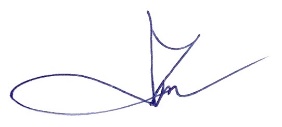 ปิดประชุมเวลา 		15.0๐  น.ลงชื่อ                         ผู้จดบันทึก       (นายสุริโย  โสภาคำ)                                                                     กรรมการ/เลขานุการ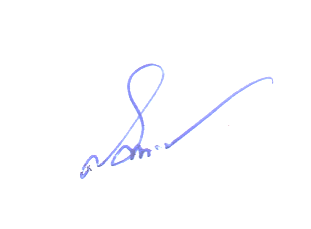 ลงชื่อ                         ผู้ตรวจ       (นายสมพงษ์  สุริโย)                                                                           กรรมการ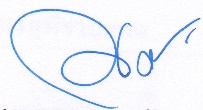          	ลงชื่อ                         ผู้รับรอง                 (นางณฐอร  การถัก)     ประธานคณะกรรมการภาคผนวก  งการเปรียบเทียบอัตรากำลังองค์กรปกครองส่วนท้องถิ่นข้างเคียงภาคผนวก  จภาระค่าใช้จ่ายเกี่ยวกับเงินเดือนและประโยชน์ตอบแทนอื่น  (แผนอัตรากำลังเดิม)ภาคผนวก  ฉสำเนาเทศบัญญัติ  ประจำปีงบประมาณ  พ.ศ.  2564ภาคผนวก  ชประกาศกำหนดโครงสร้างโครงสร้างตามแผนอัตรากำลังเดิมโครงสร้างตามแผนอัตรากำลังใหม่หมายเหตุ1.  สำนักปลัดเทศบาล1.1  ฝ่ายอำนวยการ-  งานบริหารทั่วไป-  งานการเจ้าหน้าที่-  งานวิเคราะห์นโยบายและแผน-  งานนิติการ-  งานทะเบียนราษฎร-  งานพัฒนาชุมชน-  งานส่งเสริมการท่องเที่ยว-  งานป้องกันและบรรเทาสาธารณภัย-  งานจัดทำงบประมาณ  งานกิจการสภา-  งานธุรการ1.  สำนักปลัดเทศบาล1.1  ฝ่ายอำนวยการ-  งานบริหารทั่วไป-  งานนิติการ-  งานทะเบียนราษฎร-  งานพัฒนาชุมชน-  งานส่งเสริมการท่องเที่ยว-  งานป้องกันและบรรเทาสาธารณภัย-  งานจัดทำงบประมาณ  งานกิจการสภา-  งานธุรการ1.2  งานการเจ้าหน้าที่1.3  งานวิเคราะห์นโยบายและแผน2.  กองคลัง2.1  ฝ่ายบริหารงานคลัง-  งานพัสดุ  และทรัพย์สิน-  งานการเงินและบัญชี-  งานจัดเก็บและพัฒนารายได้-  งานแผนที่ภาษีและทะเบียนทรัพย์สิน-  งานธุรการ2.  กองคลัง2.1  ฝ่ายบริหารงานคลัง-  งานพัสดุ  และทรัพย์สิน-  งานการเงินและบัญชี-  งานจัดเก็บและพัฒนารายได้-  งานแผนที่ภาษีและทะเบียนทรัพย์สิน-  งานธุรการ3.  กองช่าง3.1  ฝ่ายบริหารงานช่าง-  งานวิศวกรรม-  งานสาธารณูปโภค-  งานการประปา-  งานธุรการ3.  กองช่าง3.1  ฝ่ายบริหารงานช่าง-  งานวิศวกรรม-  งานสาธารณูปโภค-  งานการประปา-  งานธุรการ4.  กองสาธารณสุขและสิ่งแวดล้อม4.1  ฝ่ายบริหารงานสาธารณสุข-  งานสุขาภิบาลอนามัยและสิ่งแวดล้อม-  งานป้องกันและควบคุมโรคติดต่อ-  งานสัตว์แพทย์-  งานธุรการ4.  กองสาธารณสุขและสิ่งแวดล้อม4.1  ฝ่ายบริหารงานสาธารณสุข-  งานสุขาภิบาลอนามัยและสิ่งแวดล้อม-  งานป้องกันและควบคุมโรคติดต่อ-  งานสัตว์แพทย์-  งานธุรการโครงสร้างตามแผนอัตรากำลังเดิมโครงสร้างตามแผนอัตรากำลังใหม่หมายเหตุ5.  กองการศึกษา5.1  ฝ่ายบริหารงานการศึกษา-  งานโรงเรียนและการศึกษาปฐมวัย-  งานกิจกรรมเด็กและเยาวชน-  งานกิจการศาสนา  ส่งเสริมประเพณี  ศิลปวัฒนธรรม-  งานส่งเสริมการท่องเที่ยว  กีฬาและนันทนาการ-  งานการเงินและบัญชี-  งานธุรการ5.  กองการศึกษา5.1  ฝ่ายบริหารงานการศึกษา-  งานโรงเรียนและการศึกษาปฐมวัย-  งานกิจกรรมเด็กและเยาวชน-  งานกิจการศาสนา  ส่งเสริมประเพณี  ศิลปวัฒนธรรม-  งานส่งเสริมการท่องเที่ยว  กีฬาและนันทนาการ-  งานการเงินและบัญชี-  งานธุรการ6.  หน่วยตรวจสอบภายใน-  งานตรวจสอบภายในส่วนราชการกรอบอัตรากำลังเดิมกรอบอัตราตำแหน่งที่คาดว่าจะต้องใช้ในช่วงระยะเวลา  3  ปีข้างหน้ากรอบอัตราตำแหน่งที่คาดว่าจะต้องใช้ในช่วงระยะเวลา  3  ปีข้างหน้ากรอบอัตราตำแหน่งที่คาดว่าจะต้องใช้ในช่วงระยะเวลา  3  ปีข้างหน้าอัตรากำลังคนเพิ่ม/ลดอัตรากำลังคนเพิ่ม/ลดอัตรากำลังคนเพิ่ม/ลดหมายเหตุส่วนราชการกรอบอัตรากำลังเดิม256๔256๕256๖256๔256๕256๖หมายเหตุปลัดเทศบาล (นักบริหารงานท้องถิ่น ระดับ  กลาง)รองปลัดเทศบาล (นักบริหารงานท้องถิ่น ระดับ  ต้น)สำนักปลัดเทศบาล  (01)หน.สำนักปลัด (นักบริหารงานทั่วไป ระดับต้น)หน.ฝ่ายอำนวยการ (นักบริหารงานทั่วไป ระดับ  ต้น)นักจัดการงานทั่วไป  (ชก)นักทรัพยากรบุคคล  (ชก)นักวิเคราะห์นโยบายและแผน  (ปก)นิติกร  (ชก)เจ้าพนักงานทะเบียน  (ชง)เจ้าพนักงานธุรการ  (ชง)เจ้าพนักงานส่งเสริมการท่องเที่ยว  (ปง)เจ้าพนักงานพัฒนาชุมชน  (ปง)เจ้าพนักงานป้องกันและบรรเทาสาธารณภัย  (ชง)พนักงานจ้างตามภารกิจ  ประเภท  (ผู้มีคุณวุฒิ)ผู้ช่วยนักวิเคราะห์นโยบายและแผน11111111111111111111111111111111111111111111111111111111------------------------------------------ส่วนราชการกรอบอัตรากำลังเดิมกรอบอัตราตำแหน่งที่คาดว่าจะต้องใช้ในช่วงระยะเวลา  3  ปีข้างหน้ากรอบอัตราตำแหน่งที่คาดว่าจะต้องใช้ในช่วงระยะเวลา  3  ปีข้างหน้ากรอบอัตราตำแหน่งที่คาดว่าจะต้องใช้ในช่วงระยะเวลา  3  ปีข้างหน้าอัตรากำลังคนเพิ่ม/ลดอัตรากำลังคนเพิ่ม/ลดอัตรากำลังคนเพิ่ม/ลดหมายเหตุส่วนราชการกรอบอัตรากำลังเดิม256425652566256425652566หมายเหตุพนักงานจ้างตามภารกิจประเภท  (ผู้มีคุณวุฒิ)ผู้ช่วยนักวิชาการเกษตรผู้ช่วยเจ้าพนักงานธุรการประเภท  (ผู้มีทักษะ)พนักงานดับเพลิงพนักงานจ้างทั่วไปคนงานทั่วไปกองคลัง  (04)ผอ.กองคลัง (นักบริหารงานการคลัง ระดับ ต้นหน.ฝ่ายบริหารงานคลัง (นักบริหารงานคลัง  ระดับต้นนักวิชาการเงินและบัญชี  (ชก)นักวิชาการจัดเก็บรายได้  (ชก)เจ้าพนักงานพัสดุ  (ปง)พนักงานจ้างตามภารกิจประเภท  (ผู้มีคุณวุฒิ)ผู้ช่วยเจ้าพนักงานธุรการกองช่าง  (05)ผอ.กองช่าง (นักบริหารงานช่าง ระดับต้น)หน.ฝ่ายบริหารงานช่าง (นักบริหารงานช่าง  ระดับต้น)วิศวกรโยธา  (ชก)เจ้าพนักงานการประปา  (ปง)พนักงานจ้างตามภารกิจประเภท  (ผู้มีคุณวุฒิ)ผู้ช่วยเจ้าพนักงานธุรการผู้ช่วยช่างไฟฟ้า1111111111111111111111111111111111111111111111111111111111111111------------------------------------------------ว่างส่วนราชการกรอบอัตรากำลังเดิมกรอบอัตราตำแหน่งที่คาดว่าจะต้องใช้ในช่วงระยะเวลา  3  ปีข้างหน้ากรอบอัตราตำแหน่งที่คาดว่าจะต้องใช้ในช่วงระยะเวลา  3  ปีข้างหน้ากรอบอัตราตำแหน่งที่คาดว่าจะต้องใช้ในช่วงระยะเวลา  3  ปีข้างหน้าอัตรากำลังคนเพิ่ม/ลดอัตรากำลังคนเพิ่ม/ลดอัตรากำลังคนเพิ่ม/ลดหมายเหตุส่วนราชการกรอบอัตรากำลังเดิม256425652566256425652566หมายเหตุกองสาธารณสุขและสิ่งแวดล้อม  (06)ผอ.กองสาธารณสุข  (นักบริหารงานสาธารณสุข  ระดับต้น)หน.ฝ่ายฯ  (นักบริหารงานสาธารณสุข  ระดับต้น)เจ้าพนักงานธุรการ  (ชง)พนักงานจ้างตามภารกิจประเภท  (ผู้มีคุณวุฒิ)ผู้ช่วยเจ้าพนักงานสัตวบาลผู้ช่วยเจ้าพนักงานธุรการกองการศึกษา  (08)ผอ.กองฯ  (นักบริหารงานการศึกษา  ระดับ  ต้น)หน.ฝ่ายฯ  (นักบริหารงานการศึกษา  ระดับ  ต้น)นักวิชาการศึกษา  (ชก)นักวิชาการวัฒนธรรม  (ปก)เจ้าพนักงานธุรการ  (ชง)ครูผู้ดูแลเด็ก  (คศ.1)พนักงานจ้างตามภารกิจประเภท  (ผู้มีคุณวุฒิ)ผู้ช่วยสันทนาการผู้ช่วยครูผู้ดูแลเด็กพนักงานจ้างทั่วไปคนงานทั่วไปหน่วยตรวจสอบภายใน  (12)นักวิชาการตรวจสอบภายใน  (ปก/ชก)11111111113141-111111111131411111111111131411111111111131411--------------+1------------------------------ว่างว่างกำหนดเพิ่มรวมทั้งสิ้น  (อัตรา)49505050+1--ที่ชื่อ-สกุลคุณวุฒิการศึกษากรอบอัตรากำลังเดิมกรอบอัตรากำลังเดิมกรอบอัตรากำลังเดิมกรอบอัตรากำลังใหม่กรอบอัตรากำลังใหม่กรอบอัตรากำลังใหม่เงินเดือนเงินเดือนเงินเดือนหมายเหตุที่ชื่อ-สกุลคุณวุฒิการศึกษาเลขที่ตำแหน่งตำแหน่งระดับเลขที่ตำแหน่งตำแหน่งระดับเงินเดือนเงินประจำตำแหน่งเงินเพิ่มอื่นๆ/เงินค่าตอบแทนหมายเหตุ12456789101112131415นางณฐอร  การถักนายสมพงษ์  สุริโยสำนักปลัดน.ส.สุกัญญา  กำจรน.ส.ภัทราพร  โพนะทาน.ส.รัชดาพร  สุวงค์ทานายสุริโย  โสภาคำนางวิริยา  ศรีบัวน.ส.วิภาวรรณ  มุลละชาตินายจักราวุฒิ  ปูรณบุตรน.ส.อนงค์รดี  ราชติกาน.ส.สุทิสา  ไชยรัตน์นายประทิน  พันทะลีนายอัคร  สมบัติภูธรลูกจ้างประจำนายบุญธรรม  แก้วเสนาป.โทป.ตรีป.โทป.โทป.โทป.โทป.ตรีป.โทปวช.ปวส.ป.ตรีปวส.ปวส.ปวช.03-2-00-0101-00103-2-00-0101-00203-2-01-2101-00103-2-01-2101-00203-2-01-3101-00103-2-01-3102-00103-2-01-3103-00103-2-01-3105-00103-2-01-4102-00103-2-01-4101-00103-2-01-4302-00103-2-01-4801-00103-2-01-4805-0011103ปลัดเทศบาล  (นักบริหารงานท้องถิ่น)รองปลัดเทศบาล(นักบริหารงานท้องถิ่น)หน.สำนักปลัด(นักบริหารงานทั่วไป)หน.ฝ่ายอำนวยการ (นักบริหารงานทั่วไป)นักจัดการงานทั่วไปนักทรัพยากรบุคคลนักวิเคราะห์ฯนิติกรเจ้าพนักงานทะเบียนเจ้าพนักงานธุรการเจ้าพนักงานส่งเสริมการท่องเที่ยวเจ้าพนักงานพัฒนาชุมชนเจ้าพนักงานป้องกันและบรรเทาสาธารณภัยนักการกลางต้นต้นต้นชกชกชกชกชงชงปงปงชง-03-2-00-0101-00103-2-00-0101-00203-2-01-2101-00103-2-01-2101-00203-2-01-3101-00103-2-01-3102-00103-2-01-3103-00103-2-01-3105-00103-2-01-4102-00103-2-01-4101-00103-2-01-4302-00103-2-01-4801-00103-2-01-4805-001ปลัดเทศบาล  (นักบริหารงานท้องถิ่น)รองปลัดเทศบาล(นักบริหารงานท้องถิ่น)หน.สำนักปลัด(นักบริหารงานทั่วไป)หน.ฝ่ายอำนวยการ (นักบริหารงานทั่วไป)นักจัดการงานทั่วไปนักทรัพยากรบุคคลนักวิเคราะห์ฯนิติกรเจ้าพนักงานทะเบียนเจ้าพนักงานธุรการเจ้าพนักงานส่งเสริมการท่องเที่ยวเจ้าพนักงานพัฒนาชุมชนเจ้าพนักงานป้องกันและบรรเทาสาธารณภัยกลางต้นต้นต้นชกชกชกชกชงชงปงปงชง558,720448,920435,720435,720426,160435,720312,960382,560341,160264,480214,560248,280249,36084,00042,00042,00018,000---------84,000------------726,720490,920477,720453,72016พนักงานจ้างตามภารกิจประเภท  (ผู้มีคุณวุฒิ)ว่าที่ร้อยตรีธนากร  หาระทาป.ตรี-ผู้ช่วยนักวิเคราะห์ฯ--ผู้ช่วยนักวิเคราะห์ฯ-276,720--ที่ชื่อ-สกุลคุณวุฒิการศึกษากรอบอัตรากำลังเดิมกรอบอัตรากำลังเดิมกรอบอัตรากำลังเดิมกรอบอัตรากำลังใหม่กรอบอัตรากำลังใหม่กรอบอัตรากำลังใหม่เงินเดือนเงินเดือนเงินเดือนหมายเหตุที่ชื่อ-สกุลคุณวุฒิการศึกษาเลขที่ตำแหน่งตำแหน่งระดับเลขที่ตำแหน่งตำแหน่งระดับเงินเดือนเงินประจำตำแหน่งเงินเพิ่มอื่นๆ/เงินค่าตอบแทนหมายเหตุ17181920พนักงานจ้างตามภารกิจประเภท  (ผู้มีทักษะ)น.ส.พิญญาภัค  จูมแพงนางสาวอาทิตยา  ศิริสัตย์นายบุญสงค์  พิณรัตน์พนักงานจ้างทั่วไปนายดาวเรือง  ชมพูจักรป.ตรีปวส.ป.4----ผู้ช่วยนักวิชาการเกษตรผู้ช่วยเจ้าพนักงานธุรการพนักงานดับเพลิงคนงานทั่วไป--------ผู้ช่วยนักวิชาการเกษตรผู้ช่วยเจ้าพนักงานธุรการพนักงานดับเพลิงคนงานทั่วไป----269,760214,440171,360108,000-------12,000120,000ที่ชื่อ-สกุลคุณวุฒิการศึกษากรอบอัตรากำลังเดิมกรอบอัตรากำลังเดิมกรอบอัตรากำลังเดิมกรอบอัตรากำลังใหม่กรอบอัตรากำลังใหม่กรอบอัตรากำลังใหม่เงินเดือนเงินเดือนเงินเดือนหมายเหตุที่ชื่อ-สกุลคุณวุฒิการศึกษาเลขที่ตำแหน่งตำแหน่งระดับเลขที่ตำแหน่งตำแหน่งระดับเงินเดือนเงินประจำตำแหน่งเงินเพิ่มอื่นๆ/เงินค่าตอบแทนหมายเหตุ12345ว่างนางสุปราณี  พันธะรีน.ส.หยาดฝน  นามปัญญาน.ส.กอบกุล  ภารประสาทน.ส.พวงเพชร สายสะอาด-ป.โทป.ตรีป.ตรีปวส.03-2-04-2102-00103-2-04-2102-00203-2-04-3201-00103-2-04-3202-00103-2-04-4203-001ผอ.กองคลัง  (นักบริหารงานการคลัง)หน.ฝ่ายบริหารงานการเงินฯ(นักบริหารงานการคลัง)นักวิชาการเงินและบัญชีนักวิชาการจัดเก็บรายได้เจ้าพนักงานพัสดุต้นต้นชกชกปง03-2-04-2102-00103-2-04-2102-00203-2-04-3201-00103-2-04-3202-00103-2-04-4203-001ผอ.กองคลัง  (นักบริหารงานการคลัง)หน.ฝ่ายบริหารงานการเงินฯ(นักบริหารงานการคลัง)นักวิชาการเงินและบัญชีนักวิชาการจัดเก็บรายได้เจ้าพนักงานพัสดุต้นต้นชกชกปง393,600402,720336,360329,760159,84042,00018,000--------ว่าง420,7206พนักงานจ้างตามภารกิจประเภท  (ผู้มีคุณวุฒิ)นางสาวลำไพร  สระทองปวช.-ผู้ช่วยเจ้าพนักงานธุรการ--ผู้ช่วยเจ้าพนักงานธุรการ-170,520--ที่ชื่อ-สกุลคุณวุฒิการศึกษากรอบอัตรากำลังเดิมกรอบอัตรากำลังเดิมกรอบอัตรากำลังเดิมกรอบอัตรากำลังใหม่กรอบอัตรากำลังใหม่กรอบอัตรากำลังใหม่เงินเดือนเงินเดือนเงินเดือนหมายเหตุที่ชื่อ-สกุลคุณวุฒิการศึกษาเลขที่ตำแหน่งตำแหน่งระดับเลขที่ตำแหน่งตำแหน่งระดับเงินเดือนเงินประจำตำแหน่งเงินเพิ่มอื่นๆ/เงินค่าตอบแทนหมายเหตุ1234นายองอาจ  ประสารพันธ์นายทรงวุฒิ  ลังภูรีนางนัฏยา  โสภารักษ์นายวุฒิธากรณ์  มีชัยป.โทป.ตรีป.ตรีปวส.03-2-05-2103-00103-2-05-2103-00203-2-05-3701-00103-2-05-4707-001ผอ.กองช่าง  (นักบริหารงานช่าง)หน.ฝ่ายบริหารงานช่าง(นักบริหารงานช่าง)วิศวกรโยธาเจ้าพนักงานประปาต้นต้นชกปง03-2-05-2103-00103-2-05-2103-00203-2-05-3701-00103-2-05-4707-001ผอ.กองช่าง  (นักบริหารงานช่าง)หน.ฝ่ายบริหารงานช่าง(นักบริหารงานช่าง)วิศวกรโยธาเจ้าพนักงานประปาต้นต้นชกปง342,720356,160362,640210,84042,00018,000------384,720374,16056พนักงานจ้างตามภารกิจประเภท  (ผู้มีคุณวุฒิ)น.ส.ปภัสสร ศิริสัตย์นายอุดม  โพนะทาปวส.ปวช.--ผู้ช่วยเจ้าพนักงานธุรการผู้ช่วยช่างไฟฟ้า----ผู้ช่วยจพง.ธุรการผู้ช่วยช่างไฟฟ้า--202,440156,120---3,300159,420ที่ชื่อ-สกุลคุณวุฒิการศึกษากรอบอัตรากำลังเดิมกรอบอัตรากำลังเดิมกรอบอัตรากำลังเดิมกรอบอัตรากำลังใหม่กรอบอัตรากำลังใหม่กรอบอัตรากำลังใหม่เงินเดือนเงินเดือนเงินเดือนหมายเหตุที่ชื่อ-สกุลคุณวุฒิการศึกษาเลขที่ตำแหน่งตำแหน่งระดับเลขที่ตำแหน่งตำแหน่งระดับเงินเดือนเงินประจำตำแหน่งเงินเพิ่มอื่นๆ/เงินค่าตอบแทนหมายเหตุ123ว่างน.ส.กัลยา  แท่นจันทร์น.ส.ศุภกานต์  กุลกั้ง-ป.ตรีปวส.03-2-06-2104-00103-2-06-2104-00203-2-06-4101-002ผอ.กองสาธารณสุข  (นักบริหารงานสาธารณสุข)หน.ฝ่ายบริหารงานสาธารณสุข(นักบริหารงานสาธารณสุข)เจ้าพนักงานธุรการต้นต้นชง03-2-06-2104-00103-2-06-2104-00203-2-06-4101-002ผอ.กองสาธารณสุข  (นักบริหารงานสาธารณสุข)หน.ฝ่ายบริหารงานสาธารณสุข(นักบริหารงานสาธารณสุข)เจ้าพนักงานธุรการต้นต้นชง393,600389,400269,88042,00018,000----ว่าง407,40045พนักงานจ้างตามภารกิจประเภท  (ผู้มีคุณวุฒิ)น.ส.มลิวัลย์  สุดถวิลน.ส.วันนิตย์  ราชติกาป.ตรีปวช.--ผู้ช่วยเจ้าพนักงานสัตวบาลผู้ช่วยเจ้าพนักงานธุรการ----ผู้ช่วยเจ้าพนักงานสัตวบาลผู้ช่วยเจ้าพนักงานธุรการ--204,480154,680---4,740159,420ที่ชื่อ-สกุลคุณวุฒิการศึกษากรอบอัตรากำลังเดิมกรอบอัตรากำลังเดิมกรอบอัตรากำลังเดิมกรอบอัตรากำลังใหม่กรอบอัตรากำลังใหม่กรอบอัตรากำลังใหม่เงินเดือนเงินเดือนเงินเดือนหมายเหตุที่ชื่อ-สกุลคุณวุฒิการศึกษาเลขที่ตำแหน่งตำแหน่งระดับเลขที่ตำแหน่งตำแหน่งระดับเงินเดือนเงินประจำตำแหน่งเงินเพิ่มอื่นๆ/เงินค่าตอบแทนหมายเหตุ12345678ว่างนายศรีประวัติ  วิลาศรีน.ส.วนิดา  ดุลนีย์น.ส.ปภาวรินท์  ภูมิสาตร์น.ส.นารีรัตน์  อินทะพล น.ส.บัวผัน  ศรีบัวนางจันทร์เพ็ง  ศรีบัวนางสมดี  สระทอง-ป.ตรีป.โทป.ตรีป.ตรีป.ตรีป.ตรีป.ตรี03-2-08-2107-00103-2-08-2107-00203-2-08-3803-00103-2-08-4101-00303-2-08-3805-00103-2-08-2200-96303-2-08-2200-96403-2-08-2200-965ผอ.กองการศึกษา  (นักบริหารงานการศึกษา)หน.ฝ่ายบริหารงานการศึกษา(นักบริหารงานการศึกษา)นักวิชาการศึกษาเจ้าพนักงานธุรการนักวิชาการวัฒนธรรมครูผู้ดูแลเด็กครูผู้ดูแลเด็กครูผู้ดูแลเด็กต้นต้นชกชงปกคศ.1คศ.1คศ.103-2-08-2107-00103-2-08-2107-00203-2-08-3803-00103-2-08-4101-0034-6201-404-6205-124-6205-13ผอ.กองการศึกษา  (นักบริหารงานการศึกษา)หน.ฝ่ายบริหารงานการศึกษา(นักบริหารงานการศึกษา)นักวิชาการศึกษานักวิชาการวัฒนธรรมเจ้าพนักงานธุรการครูผู้ดูแลเด็กครูผู้ดูแลเด็กครูผู้ดูแลเด็กต้นต้นชกปกชงคศ.1คศ.1คศ.1393,600448,920435,720207,480275,040---42,00018,000--------------ว่าง466,92091011121314พนักงานจ้างตามภารกิจประเภท  (ผู้มีคุณวุฒิ)นายธวัชชัย  ยามโสภานางสมเพ็ช  จันทะหงส์นางอุบลรัตน์  ชาพานางคำพา  คะมิชมน.ส.อนุมา  นิยะนันต์พนักงานจ้างทั่วไปน.ส. สุทาสินี โพนะทาป.ตรีป.ตรีป.ตรีป.ตรีป.ตรีป.ตรี------ผู้ช่วยสันทนาการผู้ช่วยครูผู้ดูแลเด็กผู้ช่วยครูผู้ดูแลเด็กผู้ช่วยครูผู้ดูแลเด็กผู้ช่วยครูผู้ดูแลเด็กคนงานทั่วไป------------ผู้ช่วยสันทนาการผู้ช่วยครูผู้ดูแลเด็กผู้ช่วยครูผู้ดูแลเด็กผู้ช่วยครูผู้ดูแลเด็กผู้ช่วยครูผู้ดูแลเด็กคนงานทั่วไป------274,920108,000-------------12,000120,000ที่ชื่อ-สกุลคุณวุฒิการศึกษากรอบอัตรากำลังเดิมกรอบอัตรากำลังเดิมกรอบอัตรากำลังเดิมกรอบอัตรากำลังใหม่กรอบอัตรากำลังใหม่กรอบอัตรากำลังใหม่เงินเดือนเงินเดือนเงินเดือนหมายเหตุที่ชื่อ-สกุลคุณวุฒิการศึกษาเลขที่ตำแหน่งตำแหน่งระดับเลขที่ตำแหน่งตำแหน่งระดับเงินเดือนเงินประจำตำแหน่งเงินเพิ่มอื่นๆ/เงินค่าตอบแทนหมายเหตุ1-----03-2-12-3205-001นักวิชาการตรวจสอบภายในปก/ชก355,320--กำหนดเพิ่มลำดับที่ชื่อ-สกุลตำแหน่งลายมือชื่อหมายเหตุ๑นางณฐอร  การถักปลัดเทศบาลประธานกรรมการ๒นายสมพงษ์  สุริโยรองปลัดเทศบาลกรรมการ๓นางสาวสุกัญญา  กำจรหัวหน้าสำนักปลัดกรรมการ๔นางสาวสุปราณี  อ่อนรัชชาหัวหน้าฝ่ายบริหารงานคลังกรรมการ๕นายองอาจ  ประสารพันธ์ผู้อำนวยการกองช่างกรรมการ๖นางสาวกัลยา  แท่นจันทร์หัวหน้าฝ่ายบริหารงานสาธารณสุขฯกรรมการ๗นายศรีประวัติ  วิลาศรีหัวหน้าฝ่ายบริหารงานการศึกษากรรมการ๘นายสุริโย  โสภาคำนักทรัพยากรบุคคลกรรมการ/เลขานุการ